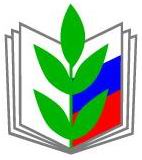 ПРОФЕССИОНАЛЬНЫЙ СОЮЗ РАБОТНИКОВ НАРОДНОГО ОБРАЗОВАНИЯ И НАУКИ РОССИЙСКОЙ ФЕДЕРАЦИИСОЧИНСКАЯ ГОРОДСКАЯ ОРГАНИЗАЦИЯ ПРОФЕССИОНАЛЬНОГО СОЮЗА РАБОТНИКОВ НАРОДНОГО ОБРАЗОВАНИЯ И НАУКИ РОССИЙСКОЙ ФЕДЕРАЦИИ(СОЧИНСКАЯ ГОРОДСКАЯ ОРГАНИЗАЦИЯ ОБЩЕРОССИЙСКОГО ПРОФСОЮЗА ОБРАЗОВАНИЯ)__________________________________________________________________Состав аппарата Сочинской городской организации Общероссийского Профсоюза образованияАгеева Марина Алексеевна, председатель СГО Общероссийского Профсоюза образования                                                     Контактные телефоны: 264-52-23, 8-918-904-72-16Семёнова Оксана Николаевна - специалист по информационной работе                                     Контактные телефоны :264-52-23, 8-918-630-38-38Филинков Сергей Сергеевич - юрист                                                Контактные телефоны: 8-951-783-88-39Наумчик Вера Фёдоровна - специалист по организационной работе (Лазаревский район)                                               Контактные телефоны: 270-19-92, 8-918-102-30-50Спесивцева Татьяна Павловна -  специалист по организационной работе (Адлерский район)                                               Контактные телефоны: 240-31-18, 8-918-107-85-75		Колесникова Елена Владимировна - бухгалтер                                                Контактный телефон: 264-52-23                        